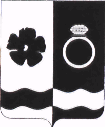 СОВЕТ ПРИВОЛЖСКОГО МУНИЦИПАЛЬНОГО РАЙОНАКОНТРОЛЬНО-СЧЕТНАЯ ПАЛАТА. Приволжск, ул. Революционная дом 63,. Председатель КСП Тел. 8-493-39-4-11-13.  sovetpriv@mail.ru                  Исх. №    59 – КС                                           от  21.12.2020 гПредседателю Совета Плесского  городского поселенияТ. О. КаримовуУважаемый Тимербулат Олегович!Направляем Вам заключение  на проект решения Совета Плесского городского поселения   «О принятии проекта бюджета Плесского городского поселения  на 2021 год и на плановый период 2022 и 2023 годов в первом чтении»»Настоящее заключение подготовлено Контрольно-счетной палатой Приволжского  муниципального района (далее по тексту – Контрольно-счетной палатой) в соответствии с Бюджетным кодексом Российской Федерации (далее – БК РФ), Положением о бюджетном процессе Плесского городского поселения, утвержденным  решением Совета Плесского городского поселения от 15.01.2013  № 2, решением Совета Приволжского муниципального района  от  27.05.2015 г  № 53 «Об утверждении Положения о Контрольно-счетной палате  Приволжского муниципального района.»Проект решения Совета Плесского городского поселения  «О принятии проекта бюджета Плесского городского поселения  на  2021 год и на плановый период 2022 и 2023 годов в первом чтении» (далее – проект решения о бюджете) внесен администрацией Плесского городского поселения на рассмотрение Совета Плесского городского поселения в соответствии требованием статьи 185 БК РФ и Положения о бюджетном процессе. Перечень документов, представленных одновременно с проектом решения о бюджете, соответствует требованиям предусмотренные статьей 184.2 Бюджетного кодекса Российской Федерации и Положения о бюджетном процессе. Прогноз социально-экономического развития поселения разработан на 3 года (2021-2023) и одобрен администрацией Плесского городского поселения (постановление администрации от 05.11.2020  № 168-п, что соответствует требованиям статьи 173 БК РФ.Основные направления бюджетной политики и основные направления налоговой политики утверждены  постановлением администрацией Плесского городского поселения от 02.11.2020 № 167-п «Об основных направлениях бюджетной и налоговой политики Плесского городского поселения на 2021 год и на плановый период 2022 и 2023 годов» разработаны в соответствии со статьей 172 Бюджетного кодекса Российской Федерации. Анализ проекта решения о бюджете       Проект бюджета составлен на 3 года (очередной финансовый год и плановый период), что соответствует пункта 1 статьи 1 требованиям Положения о бюджетном процессе. В соответствии с требованиями пункта 1 статьи 184.1 БК РФ, пункта 5 статьи 3 Положения о бюджетном процессе проектом решения о бюджете закреплены основные характеристики бюджета: общий объем доходов, общий объем расходов, профицит бюджета.              В проекте решения о бюджете также содержатся все иные показатели, установленные пунктом 3 статьи 184.1. БК РФ, пунктом 5 статьи 3 Положения о бюджетном процессе. Поступления  доходов бюджета Плёсского городского поселения по кодам классификации доходов бюджетов на 2021 год и плановый период 2022 - 2023 годы согласно приложению № 1 .В соответствии с пунктом 2 статьи 20 БК РФ в проекте решения о бюджете утверждены перечень главных администраторов доходов бюджета,  закрепляемые за ними виды (подвиды) доходов бюджета (приложение 2 к проекту решения о бюджете).Проект решения о бюджете не предусматривает общий объем условно утвержденных расходов, что нарушает требования абзаца 8 пункта 3 статьи 184.1 БК РФ. «общий объем условно утверждаемых (утвержденных) расходов в случае утверждения бюджета на очередной финансовый год и плановый период на первый год планового периода в объеме не менее 2,5 процента общего объема расходов бюджета (без учета расходов бюджета, предусмотренных за счет межбюджетных трансфертов из других бюджетов бюджетной системы Российской Федерации, имеющих целевое назначение), на второй год планового периода в объеме не менее 5 процентов общего объема расходов бюджета (без учета расходов бюджета, предусмотренных за счет межбюджетных трансфертов из других бюджетов бюджетной системы Российской Федерации, имеющих целевое назначение)»Источники  внутреннего финансирования дефицита бюджета Плёсского городского поселения на 2021 год и плановый период 2022 – 2023 годы представлены в   приложении № 3В соответствии со статьей 23 БК РФ в проекте решения о бюджете планируется перечень главных администраторов источников внутреннего финансирования дефицита  бюджета Плёсского городского поселения на 2021 год и плановый период 2022 - 2023 годы согласно приложению № 4Утвердить распределение бюджетных ассигнований по целевым статьям (муниципальным программам Плёсского городского поселения и не включенным в муниципальные программы Плёсского городского поселения направлениям деятельности органов местного самоуправления Плёсского городского поселения), группам видов расходов классификации расходов бюджета Плёсского городского поселения на 2021 год и плановый период 2022 - 2023 годы согласно приложению № 5В соответствии с пунктом 2 статьи 21 БК РФ перечень главных распорядителей средств бюджета Плесского городского поселения установлен проектом решения о бюджете в составе ведомственной структуры расходов (приложения 6).В расходной части бюджета предусмотрен резервный фонд администрации Плесского городского поселения (исполнитель полномочий исполнительно-распорядительного органа местного самоуправления Плесского городского поселения)на 2021 год в размере 50,00 тыс. рублей или 0,1% от общей суммы планируемых расходов, на 2022 год - в размере 50,0 тыс. рублей или 0,1% от общей суммы планируемых расходов, на 2023 в размере 50,0 тыс. рублей или 0,1% от общей суммы планируемых расходов, что соответствует требованиям пункта 3 статьи 81 БК РФ, (не более 3% от общего объема расходов на соответствующий период).      Объем бюджетных ассигнований муниципального дорожного 
фонда Плесского городского поселения планируется:на 2021 год в сумме 1 073 059,79 руб.;на 2022 год в сумме 1 138 534,63 руб.;на 2023 год в сумме 0,00 руб.что соответствует требованиям пункта 5 статьи 179,4 БК РФ.         		        При составлении проекта решения о бюджете применялась бюджетная классификация, утвержденная приказом Министерства финансов Российской Федерации от 01.07.2013 № 65н «Об утверждении указаний о порядке применения бюджетной классификации Российской Федерации» (с учетом письма Минфина от 17.10.2016 №020-05-11\60659), что соответствует требованиям статей 18, 20, 21, 22 БК РФ.В соответствии со статьями 110.1, 110.2 БК РФ отдельными приложениями 7,8 к проекту решения о бюджете утверждены: Программа муниципальных внутренних   заимствований Плесского городского поселения на 2021 год и на плановый период 2022 и 2023 годов и Программа муниципальных гарантий Плесского городского поселения на 2021 год и на плановый период 2022 и 2023 годов, согласно которым привлечение муниципальных внутренних заимствований и предоставления муниципальных внутренних гарантий не планируется.      Проект решения о бюджете предусматривает вступление в силу с 01 января 2021 года, что соответствует требованиям пункта 15 статьи 4 Положения о бюджетном процессе.Основные характеристики бюджетаПроектом решения о бюджете предлагается утвердить бюджет На 2021 год:- общий объем доходов бюджета поселения в сумме  51 775 894,61 руб.;- общий объем расходов бюджета поселения в сумме 51 775 894,61 руб.; - дефицит бюджета поселения в сумме 0,00 руб.На  2022 год:- общий объем доходов бюджета поселения в сумме  47 076 625,43 руб.;- общий объем расходов бюджета поселения в сумме 47 076 625,43 руб.;- дефицит бюджета поселения в сумме 0,00 руб.На  2023 год:- общий объем доходов бюджета поселения в сумме  45 938 090,80 руб.;- общий объем расходов бюджета поселения в сумме 45 938 090,80 руб.;- дефицит бюджета поселения в сумме 0,00 руб.Дефицит (профицит) бюджета на 2021-2023 годы  проектом решения о бюджете не запланирован. Динамика основных характеристик бюджета Плесского городского поселения  за период 2020 года и  на 2021 год и плановый период 2022 и 2023 годов включительно представлена в таблице (в рублях):                 Ожидаемые поступления в бюджет Плёсского городского поселения в 2020 году составят 55 132 044,62  руб. Доля собственных доходов бюджета поселения в общей структуре доходов: 2021 года составит 45 217 138,82 или 87,3 %, доля безвозмездных поступлений составит 6 558 755,79 или 12,7 %.  	2022 год   составит 45 723 190,80 или 97,1%, доля безвозмездных поступлений составит 1 353 434,63 или 2,9 %. 2023 год   составит 45 716 790,80 или 99,5 %, доля безвозмездных поступлений составит 221 300,00 или 0,5 %.Прогноз поступлений налоговых доходовПрогноз поступлений налоговых доходов в бюджет Плесского городского поселения в 2021 году составит 39 474 914,35руб., что составит 105,1% к ожидаемому исполнению 2020 года.в 2022 году составит 40 605 791,87 руб., что составит 102,9% к уровню налоговых доходов  2021 года.в 2023 году составит 40 994 216,43 руб., что составит 100,9% к уровню налоговых доходов  2022 года.           Поступление налога на доходы физических лиц в бюджет поселения в 2021 году прогнозируется в сумме 26 872 707,27 руб., что составит 104,0% к ожидаемому исполнению 2020 года, в 2022 году 27 944 015,57 руб.,  в 2023 году 28 198 542,88 руб..   Доля налога на доходы физических лиц в структуре налоговых доходов 68,1 % на 2021 год, 68,8 % на 2022 год, 68,8 % на 2023 год.  Акцизы. Прогноз поступления доходов от акцизов, прогнозируемый на 2021 год составит 1 139 342,68 рублей, что составит 108,8% к ожидаемому исполнению 2020 года  плановый период 2022 год составит 1 198 911,90 руб., на плановый   2023 год 1 322 809,15 руб. Прогноз поступлений акцизов в бюджет поселения представлен главными администраторами доходов бюджета: УФНС России по Ивановской области и Управлением Федерального казначейства по Ивановской области. Налог на имущество физических лиц в бюджет поселения в 2021 году прогнозируется в сумме 1 206 400,00 руб., что составит 200,0% к ожидаемому исполнению 2020 года, аналогичные суммы запланированы на плановый период 2022-2023 годыЗемельный налог организаций в 2021 году прогнозируется в сумме 7 256 405,20 руб., что составит 124,9% к ожидаемому исполнению 2020 года, аналогичные суммы запланированы на плановый период 2022-2023 годыЗемельный налог с физических лиц в 2021 году прогнозируется в сумме 2 197 959,20 руб., что составит 109,9% к ожидаемому исполнению 2020 года, аналогичные суммы запланированы на плановый период 2022-2023 годыГосударственная пошлина прогноз поступлений государственной пошлины в 2021 году и плановый период 2022 - 2023 годы составляет по 100,0 рублей. Ожидаемое поступление в бюджет Плёсского городского поселения государственной пошлины в 2020 году составит 100,0 рублей.Неналоговые доходы бюджета Плёсского городского поселенияПоступление неналоговых доходов бюджета Плёсского городского поселения на 2021 год прогнозируется в сумме 6 544 224,47 руб., что составит 96,0% к ожидаемому исполнению 2020 года.в 2022 году составит 5 919 398,93 руб., что составит 90,5% к уровню налоговых доходов  2021 года.в 2023 году составит 5 524 574,37 руб., что составит 93,3% к уровню налоговых доходов  2022 года.	Уменьшение прогноза неналоговых доходов связано со снижением прогноза платежей от сдачи в аренду имущества, находящегося в собственности Плёсского городского поселения и снижением прогноза реализации муниципального имущества. Прогноз поступлений неналоговых доходов составлен по данным главных администраторов доходов (администрации Плёсского городского поселения).Доходы от оказания платных услуг и компенсации затрат государства в 2021 году и плановом периоде 2022 - 2023 годов составят по 450 000,00 рублей. Доходы от продажи материальных и нематериальных активов на 2021 год прогнозируется в сумме 1 644 884,02 руб., что составит 82,3% к ожидаемому исполнению 2020 года.в 2022 году составит 1 020 058,48 руб., что составит 62,0% к уровню налоговых доходов  2021 года.в 2023 году составит 625 233,92 руб., что составит 61,3% к уровню налоговых доходов  2022 года.	Прочие неналоговые доходы, штрафы, санкции, возмещение ущерба в 2021 году и плановом периоде 2022 - 2023 годов составят по 2 500 000,00 рублей. Безвозмездные поступленияБезвозмездные поступления предусмотрены в объемах межбюджетных трансфертов бюджету Плесского городского поселения, определенных проектом закона Ивановской области «Об областном бюджете на 2020 год и плановый период 2020 и 2021 годов» (приложение № 15) и проектом бюджета Приволжского муниципального района.         Безвозмездные поступления в разрезе видов межбюджетных трансфертов и их объемы представлены в таблице.Анализ распределения расходов бюджета Плесского                                           городского поселения по разделам и подразделам классификации расходов бюджетов на 2021 год и плановый период 2022 и 2023 годыНаибольший удельный вес в структуре расходов на 2021 год составляют расходы на расходы на жилищно-коммунальное хозяйство – 31,4%;  на социальную политику– 25,0%,  общегосударственные вопросы составили – 21,7%, культуру, кинематографию – 20,6%;национальную экономику - 0,5%;на образование планируется направить 0,5%; национальная безопасность - 0,3% от общей суммы расходов;Аналогичная структура расходов планируется и на 2021-2022 годы.  Источником внутреннего финансирования дефицита бюджета запланировано изменение остатков средств на счетах по учету средств бюджета в течение соответствующего финансового года, что соответствует положениям статьи 96 БК РФ.  Программная часть проекта бюджетаПроект решения о бюджете Плесского городского  поселения сформирован в программной структуре расходов на основе 12 муниципальных программ. Объемы бюджетного финансирования муниципальных программ на 2021 год и на плановый период 2022 и 2023 г.г. представлены в таблице.Объем бюджетных ассигнований на финансовое обеспечение реализации муниципальных программ предусмотрен в проекте решения о бюджете поселения по соответствующей каждой программе целевой статье расходов бюджета в соответствии с постановлениями администрации, утвердившими программы, что соответствует требованиям пункта 4 статьи 21, статьи 179 БК РФ,  пункта 3 раздела 3 Положения о бюджетном процессе. На реализацию муниципальных программ  в проекте решения о бюджете предусмотрены бюджетные ассигнования в размере: 2021 году 51 230 477,48 рублей, что составляет 98,9% от общего объема расходов; 2022 году 46 521 308,30 рублей, (или 98,0% от общего объема расходов); 2023  году 45 382 773,67 рублей (или 98,8% от общего объема расходов). 	Межбюджетные трансфертыПроектом решения о бюджете запланировано представление бюджету Приволжского муниципального района,  иных межбюджетных трансфертов на осуществление части полномочий по решению вопросов местного значения.В соответствии с пунктом 3 статьи 45 Устава Плесского городского поселения Формирование расходов бюджета Плёсского городского поселения осуществляется в соответствии с расходными обязательствами Плёсского городского поселения в соответствии с требованиями Бюджетного кодекса Российской Федерации.Исполнение расходных обязательств Плёсского городского поселения осуществляется за счет средств бюджета Плёсского городского поселения в соответствии с требованиями Бюджетного кодекса Российской Федерации.Органы местного самоуправления Плёсского городского поселения ведут реестры расходных обязательств в соответствии с требованиями Бюджетного кодекса Российской Федерации в порядке, установленном Администрацией Плёсского городского поселения. Пунктом 1 статьи 86 БК РФ установлено, что расходные обязательства муниципального образования возникают в результате принятия муниципальных правовых актов по вопросам местного значения и иным вопросам, которые в соответствии с федеральными законами вправе решать органы местного самоуправления, а также заключения муниципальным образованием (от имени муниципального образования) договоров (соглашений) по данным вопросам.В случаях и порядке, предусмотренных муниципальными правовыми актами представительного органа городского, сельского поселения, принимаемыми в соответствии с требованиями настоящего Кодекса, бюджетам муниципальных районов могут быть предоставлены иные межбюджетные трансферты из бюджетов городских, сельских поселений на осуществление части полномочий по решению вопросов местного значения в соответствии с заключенными соглашениями предусмотренном и 142.5 БК РФ.На момент внесения проекта решения о бюджете соответствующие правовых актов приняты (Решение Плесского городского поселения  от  08 декабря 2020 года	№ 45  «О передаче осуществления части полномочий Плесского городского поселения органам местного самоуправления  Приволжского муниципального района:»  от 08 декабря 2020 года	№ 46 «О передаче полномочий контрольно-счетного органа Плесского городского поселения по осуществлению внешнего муниципального финансового контроля Контрольно-счетной палате Приволжского муниципального района на 2021 год».Выводы Представленный проект решения Совета Плесского городского поселения «О бюджете Плесского городского поселения Приволжского муниципального района на 2021 год и плановый период  2022 и 2023 годов» в целом соответствует требованиям бюджетного законодательства РФ,  и может быть рекомендован к утверждению Советом Плесского городского поселения.Председатель Контрольно-счетной палаты                                              Приволжского муниципального района:                           О. Л. Орлова2021 годв  руб.2022 годв  руб.2023 годв  руб.Общий объем доходов бюджета51 775 894,6147 076 625,4345 938 090,80Общий объем расходов бюджета51 775 894,6147 076 625,4345 938 090,80Дефицит(Профицит) бюджета0,000,000,00Основные характеристики проекта бюджетаОжидаемое исполнение за 2020 год2021 год2022 год2023 годДоходы, всего55 132 044,6251 775 894,6147 076 625,4345 938 090,80% к предыдущему году93,990,997,6налоговые и неналоговые доходы39 749 300,1845 217 138,8245 723 190,8045 716 790,80% к предыдущему году113,8101,199,9безвозмездные поступления15 382 744,446 558 755,791 353 434,63221 300,00% к предыдущему году42,620,616,4Расходы55 132 044,6251 775 894,6147 076 625,4345 938 090,80% к предыдущему году93,990,997,6Дефицит -Профицит +0,00,00,00,0Ожидаемое исполнение налоговых доходов2020 г. Предусмотрено проектом решения «О бюджете Плёсского городского поселения на 2021 год и плановый период 2022-2023гг.»Предусмотрено проектом решения «О бюджете Плёсского городского поселения на 2021 год и плановый период 2022-2023гг.»Предусмотрено проектом решения «О бюджете Плёсского городского поселения на 2021 год и плановый период 2022-2023гг.»Ожидаемое исполнение налоговых доходов2020 г. 2021г.2022г.2023г.Налог на доходы физических лицфизических лиц25 842 430,0726 872 707,2727 944 015,5728 198 542,88Акцизы по подакцизным товарам (продукции), производимым на территории Российской Федерации1 047 454,111 139 342,681 198 911,901 332 809,15Налог на имущество физических лиц603 200,001 206 400,001 206 400,001 206 400,00Земельный налог организаций5 810 300,007 256 405,207 256 405,207 256 405,20Земельный налог с физических лиц2 000 000,002 197 959,202 197 959,202 197 959,20Государственная пошлина100,00100,00100,00100,00ВСЕГО37 553 521,0639 474 914,3540 605 791,8740 994 216,43Предусмотрено проектом решения «О бюджете Плёсского городского поселения на 2021 год и плановый период 2022-2023гг.»Предусмотрено проектом решения «О бюджете Плёсского городского поселения на 2021 год и плановый период 2022-2023гг.»Предусмотрено проектом решения «О бюджете Плёсского городского поселения на 2021 год и плановый период 2022-2023гг.»2021г.2022г.2023г.Доходы от использования имущества, находящегося в государственной и муниципальной собственности2 029 451,221 949 340,451 949 340,451 949 340,45Доходы от оказания платных услуг и компенсации затрат государства450 000,00450 000,00450 000,00450 000,0Доходы от продажи материальных и нематериальных активов1 998 429,821 644 884,021 020 058,48625 233,92Прочие неналоговые доходы , штрафы, санкции, возмещение ущерба2 336 988,002 500 000,002 500 000,002 500 000,00ВСЕГО6 814 869,046 544 224,475 919 398,935 524 574,37БЕЗВОЗМЕЗДНЫЕ ПОСТУПЛЕНИЯ2021 год2022год2023 годБЕЗВОЗМЕЗДНЫЕ ПОСТУПЛЕНИЯ6 558 755,791 353 434,68221 300Дотации бюджетам  городских поселений  на выравнивание уровня бюджетной обеспеченности280 696,000,000,00Субсидии бюджетам  городских поселений  на поддержку государственных программ субъектов Российской Федерации муниципальных программ формирования современной городской среды5 000 000,000,000,00Субвенции бюджетам городских  поселений на осуществление первичного воинского учета на территориях, где отсутствуют военные комиссариаты205 000,00214 900,00221 300,00Субсидии бюджетам городских поселений на осуществление дорожной деятельности в отношении автомобильных дорог общего пользования, а также капитального ремонта и ремонта дворовых территорий многоквартирных домов, проездов к дворовым территориям многоквартирных домов населенных пунктов1 073 059,791 138 534,630,00  Единица измерения: руб.  Единица измерения: руб.  Единица измерения: руб.Раздел/ подразделНаименованиеНаименованиеОжидаемое исполнение за 2020 годОжидаемое исполнение за 2020 годОжидаемое исполнение за 2020 год2021 год2021 год2022 год2023 год2023 годУдельный вес расходов на 2021 годУдельный вес расходов на 2021 год0100Общегосударственные вопросыОбщегосударственные вопросы11 501 322,3011 230 311,5211 230 311,5211 230 311,5211 230 311,5211 257 219,2011 257 219,2011 257 219,2021,721,70200Национальная оборонаНациональная оборона202 300,000300Национальная безопасность и правоохранительная деятельностьНациональная безопасность и правоохранительная деятельность50 000,00170 000,00170 000,00170 000,00170 000,00170 000,0170 000,00170 000,000,30,30400Национальная экономикаНациональная экономика18 449 798,72250 000,00250 000,00250 000,00250 000,00250 000,00250 000,00250 000,000,50,50500Жилищно-коммунальное хозяйствоЖилищно-коммунальное хозяйство9 732 038,0616 276 877,0016 276 877,0016 276 877,0016 276 877,0011 342 351,8410 203 817,2110 203 817,2131,431,40700ОбразованиеОбразование30 000,00252 000,00252 000,00252 000,00252 000,00252 000,00252 000,00252 000,000,50,50800Культура, кинематографияКультура, кинематография15 087 718,9410 654 172,9510 654 172,9510 654 172,9510 654 172,9510 862 521,2510 862 521,2510 862 521,2520,620,61000Социальная политикаСоциальная политика233 166,6012 942 533,1412 942 533,1412 942 533,1412 942 533,1412 942 533,1412 942 533,1412 942 533,1425,025,0ВСЕГО РАСХОДОВВСЕГО РАСХОДОВ55 132 044,6251 775 894,6151 775 894,6151 775 894,6151 775 894,6147 076 625,4345 938 090,8045 938 090,80100,0100,0Наименование2021 г., руб.2022 г., руб.2023 г., руб.Наименование2021 г., руб.2022 г., руб.2023 г., руб.Муниципальная программа Плесского городского поселения "Совершенствование местного самоуправления Плесского городского поселения"10 684 894,3910 701 902,0710 701 902,07Муниципальная программа Плесского городского поселения "Социальная политика в Плесском городском поселении"241 166,60241 166,60241 166,60Муниципальная программа "Управление и распоряжение муниципальным имуществом в Плесском городском поселении на 2017-2019 годы"170 000,00170 000,00170 000,00Муниципальная программа " Защита населения и территории от чрезвычайных ситуаций, обеспечение пожарной безопасности и безопасности людей на водных объектах на 2019-2021 годы"250 000,00250 000,00250 000,00Муниципальная программа "Комплексное развитие транспортной инфраструктуры Плёсского городского поселения на 2021-2023 годы"16 169 102,9116 234 577,7515 096 043,12Муниципальная программа "Обеспечение качественными жилищно-коммунальными услугами населения Плесского городского поселения" 1 219 823,201 219 823,201 219 823,20Муниципальная программа "Энергосбережение и повышение энергетической эффективности в Плесском городском поселении"252 000,00252 000,00252 000,00 Муниципальная программа "Развитие культуры и сферы досуга в Плесском городском поселении" 10 654 172,9510 862 521,2510 862 521,25Муниципальная программа "Благоустройство территорий Плесского городского поселения"6 589 317,436 589 317,436 589 317,43Муниципальная программа "Формирование современной городской среды на территории муниципального образования Плесского городского поселения"5 000 000,000,000,00Муниципальная программа "Развитие туризма в Плесском городском поселении"0,000,000,00Муниципальная программа "Переселение граждан из аварийного жилищного фонда с учетом необходимости развития малоэтажного жилищного строительства на территории Плесского городского поселения на 2017 год"0,00  0,00 0,00Непрограммные расходы органов местного самоуправления Плесского городского поселения545 417,13555 317,13555 317,13ИТОГО51 775 894,6147 076 625,4345 938 090,80